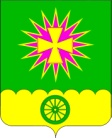 СОВЕТ НОВОВЕЛИЧКОВСКОГО СЕЛЬСКОГО ПОСЕЛЕНИЯДИНСКОГО РАЙОНАРЕШЕНИЕот 08.09.2016                                                                		№ 139-30/3станица НововеличковскаяО признании утратившими силу решений Совета Нововеличковского сельского поселения Динского района В соответствии с Федеральным законом от 06.10.2003 № 131-ФЗ «Об общих принципах организации местного самоуправления в Российской Федерации», руководствуясь Уставом Нововеличковского сельского поселения Динского района, Совет Нововеличковского сельского поселения Динского района р е ш и л:1. Признать утратившими силу решения Совета Нововеличковского сельского поселения Динского района от 04.03.2011 № 149-14/2 «О внесении изменений в решение Совета Нововеличковского сельского поселения Динского района от 07.03.2009 года № 48.3 «Об утверждении Положения об организации похоронного дела и содержании мест погребения на территории Нововеличковского сельского поселения Динского района», от 25.04.2011 № 166-16/2 «О внесении изменений в решение Совета Нововеличковского сельского поселения Динского района от 07.03.2009 года № 48.3 «Об утверждении Положения об организации похоронного дела и содержании мест погребения на территории Нововеличковского сельского поселения Динского района», от 31.05.2013 № 332-40/2 «О внесении изменений в решение Совета Нововеличковского сельского поселения Динского района от 07.03.2009 года № 48.3 «Об утверждении Положения об организации похоронного дела и содержании мест погребения на территории Нововеличковского сельского поселения Динского района».2. Настоящее решение обнародовать в установленном порядке и разместить на официальном сайте Нововеличковского сельского поселения Динского района.3. Контроль за выполнением настоящего решения возложить на администрацию Нововеличковского сельского поселения Динского района.4. Настоящее решение вступает в силу со дня его обнародования.Председатель СоветаНововеличковского сельского поселения                                   В.А. ГаблаяГлава Нововеличковскогосельского поселения                                                                       С.М.Кова